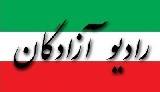 www.iran57.comچهارشنبه سوری مبارک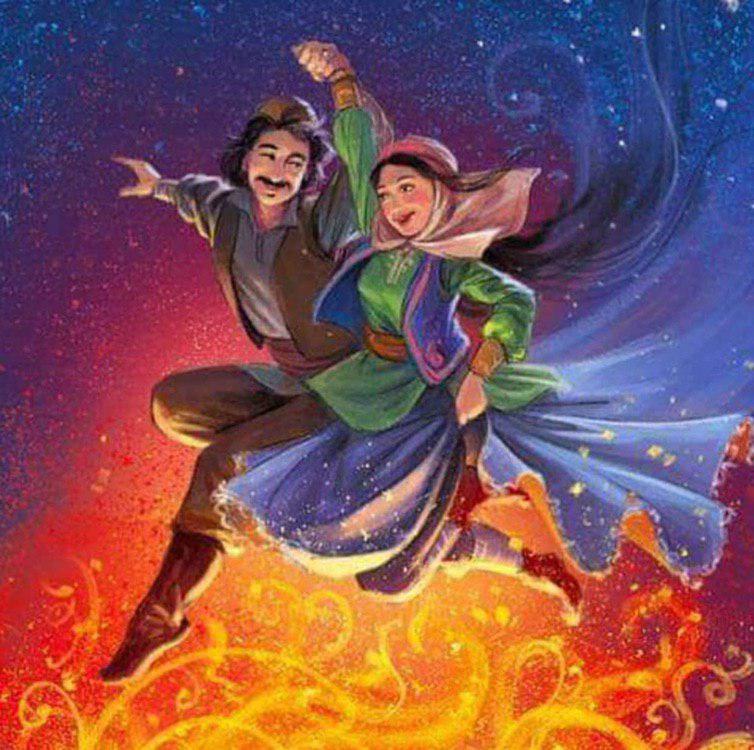 حال ایرانمان خوب نیستدرجهت همبستگی بیشتر ، دست دردست یکدیگر، سنت های نیکو را پاس میداریم